	Name: ______________________1. Stabil oder nicht stabil? Was vermutest du?2. Was vermutest du, gibt es heute Mittag zum Essen?Ich vermute, dass es _______________________ gibt.Und was gibt es heute Abend?Ich _____________________________________________.3. Wie wird das Wetter morgen?Ich _________________, ____o es sonnig wird.	O es regnen wird.	O es bewölkt sein wird.Und wie wird es übermorgen?Ich ___________________________________________________________________________________________________________________________________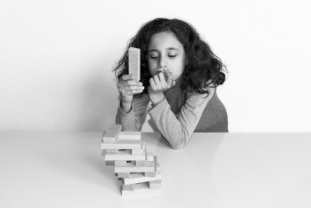 Ich vermute, dass …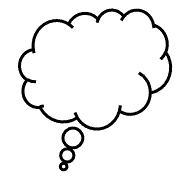 Ich vermute, dass es stabil/instabil ist.________________________________________________________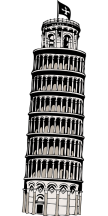 ________________________________________________________